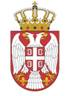                        Република Србија    МИНИСТАРСТВО ЗА БРИГУ О СЕЛУ               Булевар Михаjла Пупина 2а                            Б е о г р а дСПИСАК ЈЕДИНИЦА ЛОКАЛНИХ САМОУПРАВА КОЈЕ СУ ДОБИЛЕСРЕДСТВА ПО ЈАВНОМ КОНКУРСУ ЗА ДОДЕЛУ БЕСПОВРАТНИХ СРЕДСТАВА ЗА ОРГАНИЗОВАЊЕ МАНИФЕСТАЦИЈЕПОД НАЗИВОМ „МИХОЉСКИ СУСРЕТИ СЕЛА“1.	Бачка Паланка 				500.000,00 динара2.	Пожега					415.000,00 динара3.	Параћин					413.370,00 динара4.	Трстеник					486.230,00 динара5.	Голубац					274.240,00 динара6.	Беочин					500.000,00 динара7.	Аранђеловац					321.018,80 динара8.	Босилеград					500.000,00 динара9.	Пријепоље					499.560,00 динара10.	Зрењанин					154.548,00 динара11.	Врњачка Бања				500.000,00 динара12.	Зајечар					434.820,00 динара13.	Љубовија					496.980,00 динара14.	Лозница					496.640,00 динара15.	Шид						438.320,00 динара16.	Сремска Митровица				500.000,00 динара17.	Опово						500.000,00 динара18.	Алибунар					500.000,00 динара19.	Бор						496.118,40 динара20.	Кула						500.000,00 динара21.	Сјеница					499.540,00 динара22.	Нова Црња					500.000,00 динара23.	Бела Црква					316.310,00 динара24.	Свилајнац					495.450,00 динара25.	Љиг						498.157,42 динара26.	Нови Кнежевац				496.000,00 динара27.	Инђија						490.000,00 динара28.	Ужице						500.000,00 динара29.	Топола					500.000,00 динара30.	Рума						495.000,00 динара31.	Алексинац					482.074,00 динара32.	Ћуприја					463.200,00 динара33.	Власотинце					500.000,00 динара34.	Ариље						271.200,00 динара35.	Прокупље					271.316,80 динара36.	Смедерево					499.970,00 динара37.	Краљево					480.000,00 динара38.	Шабац						499.804,00 динара39.	Велика Плана					500.000,00 динара40.	Смедеревска Паланка			500.000,00 динара41.	Гаџин Хан					430.430,00 динара42.	Апатин					322.400,00 динара43.	Оџаци						494.985,00 динара44.	Пећинци					500.000,00 динара45.	Димитровград				499.999,52 динара46.	Кучево					421.450,00 динара47.	Блаце						500.000,00 динара48.	Мионица					472.000,00 динара49.	Житорађа					489.000,10 динара50.	Бела Паланка					221.000,00 динара51.	Дољевац					500.000,00 динара52.	Бабушница					497.000,00 динара53.	Трговиште					481.600,00 динара54.	Врање						500.000,00 динара55.	Суботица					282.400,00 динара56.	Књажевац					499.716,00 динара57.	Медвеђа					458.120,00 динара58.	Варварин					499.800,00 динара59.	Ириг						499.000,00 динара60.	Лебане					426.965,00 динара61.	Бајина Башта					498.000,00 динара62.	Коцељева					426.965,00 динара63.	Владичин Хан				460.000,00 динара64.	Сечањ						500.000,00 динара65.	Кањижа					410.600,00 динара66.	Сурдулица					420.000,00 динара67.	Сокобања					500.000,00 динара68.	Ивањица					500.000,00 динара